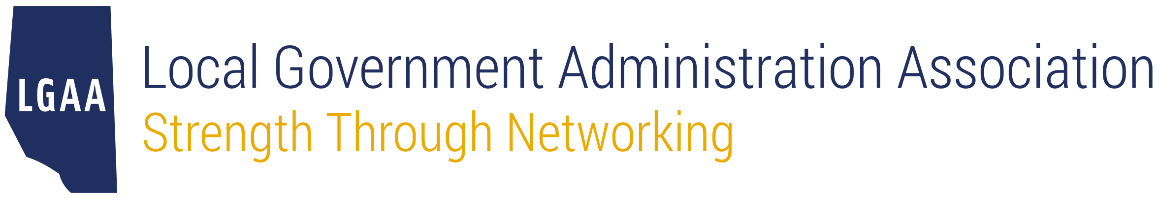 Nomination FormMunicipal Leadership AwardThis award is granted to a Regular Member or Life Member of the Local Government Administration Association of Alberta (LGAA) who has made an extraordinary contribution to LGAA, the municipal profession, or one or more municipal governments. Any person may nominate an individual for this award but may not nominate themselves. Nominators do not need to be a member of LGAA. The nomination deadline for the 2024 awards is April 30, 2024. To submit your nomination, please email this completed form to info@lgaa.ab.ca by the stated deadline.      Details of the Nominator      Details of the Nominee (person being nominated for the award)Please note that the nominee for the Municipal Leadership Award must be a Regular Member or Life Member of LGAA in the current or previous year. To clarify the nominee’s membership status, you may email info@lgaa.ab.ca.Eligibility Please explain how the nominee meets any of the following criteria. The nominee does not need to meet the criteria for all questions.  Please explain how the nominee has demonstrated a commitment to foster municipal leadership and excellence through the: development of management procedures for LGAA or a municipal government; development of programs that have resulted in significant cost savings or efficiencies for the Association or a municipal government; ordevelopment or implementation of innovations which can be or are a benefit to any municipal government.Please explain how the nominee has made a meaningful contribution to the training and mentorship of municipal administrative professionals in a formal or informal capacity (if applicable). Please explain how the nominee has made a meaningful contribution to the Government of Alberta through the provision of input and advice to provincial leaders on behalf of the municipal sector (if applicable). Please use this space to add any additional details regarding the nominee’s tenure in the municipal sector and the collective impact of their leadership and actions. NamePositionOrganizationEmailPhoneNamePositionOrganizationEmailPhone